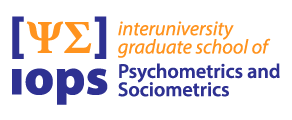 Registration form PhD student
IOPS Certificate

Students are eligible for the IOPS certificate when they meet the following criteria:The curriculum partCompletion of the two mandatory courses “What is psychometrics?” (2 EC) and “Statistical Consulting to Behavioral Scientists” (3 EC). Exemption for “What is psychometrics” is not possible.Completion of elective IOPS courses with a total of at least 5 EC. Attendance of at least four IOPS conferencesThe research partThe PhD project lasts three or four years and results in a dissertation.IOPS PhD students present their work twice at an IOPS conference: one poster presentation at an early stage and one oral presentation at the end of their project.The review partIOPS PhD students review 2 proposals of prospective IOPS PhD studentsIOPS PhD students fulfill the role of discussant twice at an IOPS conference

IOPS Educational plan - courses and presentations
Please fill out below scheduleIndicate at which conference and when  you are planning on giving a poster and oral presentation.Indicate which courses you are planning to take and when.
When planning the courses over four years, it is advised to spread out the time as follows: 35% – 35% – 20% – 10%.
Please note that this schedule is not considered absolutely fixed, but meant to assist you in drawing up your education plan and for the reviewers to think along with you. However, when planning our conferences, we will personally invite you for a presentation around the indicated time. 
The courses in this schedule provide an overview of our planned curriculum. In our Course Agenda you will find the latest information and current scheduled courses.Please indicate when you are planning on taking courses by specifying the year Please indicate when you are planning on giving your poster or oral presentation by selecting poster/oral and specifying the year 
IOPS StudentIOPS StudentFirst and last nameInitialsTitleInstituteDepartmentFacultyUniversityAddressEmailAcademic webpagePhoto
Please attach in jpg formatProjectProjectName of projectStart and end datesSupervisors
Please mention:
Title(s)
Initial(s)
Surname
Firstname
E-mail addressFinanced bySummaryPlease refer to at least 4 referencesPlease discuss why this project is an IOPS project (e.g., proposing new psychometric methods, comparing different methods)2024, 2026, … (even years)2024, 2026, … (even years)ECWhen
(year)2023, 2025, … (odd years)2023, 2025, … (odd years)ECWhen
(year)JanuaryStatistical Learning (UL)2JanuaryStatistical Consulting to Behavioral Scientists (LU) - mandatory3FebruaryFebruaryAprilMeta-analysis (UM)1AprilAprilGeneralized latent variable modeling  (TiU)1MayWhat is Psychometrics? (UvA) - mandatory2MayWhat is Psychometrics? (UvA) - mandatory2JuneIOPS Summer Conferenceposter/oralYear: JuneIOPS Summer Conferenceposter/oral
year:JulyJulyAugustA Gentle Introduction to Bayesian Statistics (UU)2AugustA Gentle Introduction to Bayesian Statistics (UU)2SeptemberSurvey Design (UU) 2SeptemberSurvey Design (UU) 2OctoberBayesian Item Response Modelling  (UT) 2OctoberMathematical Statistics (RUG)1NovemberOptimization & Numerical Methods (KU Leuven)2NovemberOptimization & Numerical Methods (KU Leuven)2DecemberIOPS Winter Conferenceposter/oral
year:DecemberIOPS Winter Conferenceposter/oral
year: